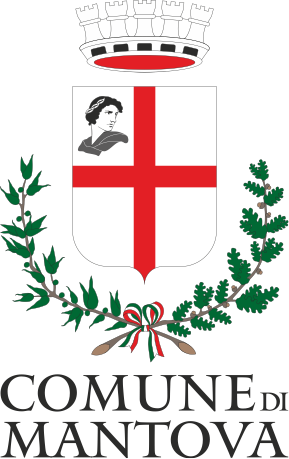 Spazi espositivi – Piazza Sordello /Loggia del Grano Saranno PRESENTI IN Piazza Sordello Associazione Culturale ContamiNazioneMAIA ®EdicolAcusticaNeverland RecordsPlindo Dot ComDoc  Servizi – Freecom EdizioniAngel’s Wings Recording Studio & Arts Centre sncAgualoca RecordsL’Amor Mio Non MuoreAuditorium Edizioni/ HazeExitWellLibreria BirdlandAmnesty International Gruppo 079 MantovaNDS Music StoreClaudio Sisto - Stick & Carrot ProductionMarco Frusteri ProductionsAssociazione culturale ArmadilloGiungla DischiVoci per la LibertàWall RecordsMaricomVerderameAltramusica – European Music CampIl Manifesto/AtlasMei – Meeting delle Etichette IndipendentiAudioCoop – Associazione e Societa’ di CollectingRete dei Festival – Coordinamento tra i Festival per Emergenti in ItaliaAratro IncisioniAssociazione Culturale Interno 4/Goodfellas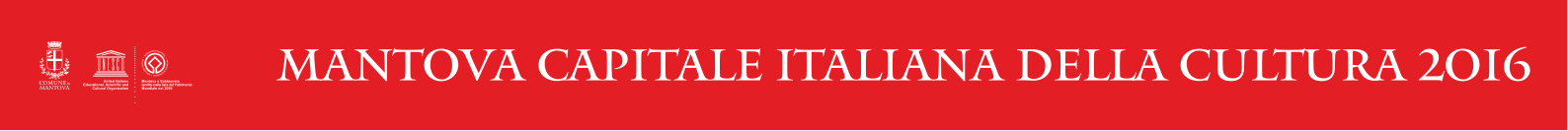 